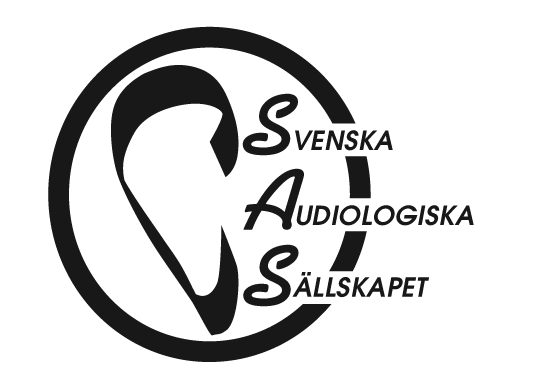 Ansökan om SAS-stipendiumAnsökan samt bilagor sänds i digitalt format till: 	lena.thoren@hrf.se Uppgifter om sökande:Namn:	Yrke/titel:	Arbetsplats:	Adress:	Tfn bostad: 	 arbete: 	E-post:	Medlem i brukarorganisation/yrkesförening (ange vilken): 	Sökt belopp:	 svenska kronor. Ansökan avser;  Deltagande i audiologisk kongress/konferens med föredrag*      med poster*     som konferensdeltagare*Bifoga abstract på föreläsning och/eller underlag till poster. Vid inbjudan som föreläsare, sänd med inbjudan från arrangör.Arrangör:	Plats och ort	Datum	Beräknade kostnader	  Studiebesök för audiologisk förkovranPlats/institution/företag och ort	Syfte:	Datum:	Beräknade kostnader:	  Ja, jag har sökt medel från annat ställe. Ange vilka och sökt belopp:	Ansökan SAS-stipendium, informationSyftet med stipendiet är att stimulera kunskapsutveckling inom det audiologiska området.AnsökanBehörighetBehörig att söka är medlem i yrkesförening eller intresseorganisation som är medlem i Svenska Audiologiska Sällskapet. 
Styrelsemedlem i SAS kan inte ansöka om stipendium under sin mandatperiod.KravStipendiet kan sökas för deltagande vid audiologisk kongress/konferens, med aktiv medverkan dvs. med föredrag eller poster och för studiebesök för audiologisk förkovran. Tidsaspekter
Ansökningar kan lämnas löpande under året. Beslut om stipendier fattas vid två tillfällen, efter den 28 februari respektive 31 augusti. AnsökanAnsökningshandlingar finns på SAS webplats, www.sasaudio.se.Till ansökan skall, elektroniskt, bifogas dokumentation om aktivitetens innehåll enligt information på ansökningsblanketten.BeslutBeslut om stipendier fattas senast en månad efter ansökningstidens utgång.
Svenska Audiologiska Sällskapets styrelse beviljar stipendium utifrån beslutat ekonomiskt utrymme vid sällskapets årsmöte och enligt följande prioritetsordning:Deltagande i audiologisk kongress/konferens med aktiv medverkan dvs. med föredrag eller posterStudiebesök för audiologisk förkovranDeltagande vid audiologisk kongress/konferensStipendiestorlek är maximalt 10 000 kr per person. Redovisning och rapportSkriftlig och ekonomisk redovisning skall ha inkommit till sällskapets sekreterare senast tre månader efter aktivitetens genomförande. Faktiska kostnader ska verifieras med originalkvitton. Stipendium utbetalas vid ett tillfälle efter att aktiviteten genomförts och redovisats.Stipendiaten åtar sig att till styrelsen avlägga skriftlig rapport. Rapporten bör innehålla information om konferensen, antal deltagare, innehåll, stipendiatens bidrag samt vilka observationer/lärdomar som gjorts. Rapporten ska om möjligt, efter stipendiatens godkännande, läggas upp på Svenska Audiologiska Sällskapets webbplats i syfte att sprida den kunskap och de erfarenheter som stipendiaten inhämtat.Stipendiaten uppmuntras att även avlägga rapport för publikation i nationell audiologisk tidskrift och kan komma att bli tillfrågad om att föreläsa vid Audiologisk Dag alternativt annan konferens inom det audiologiska fältet.